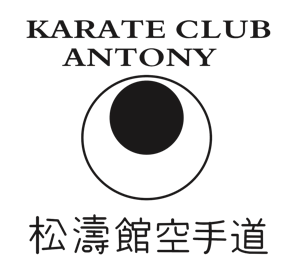 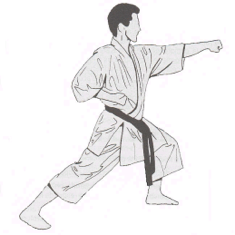 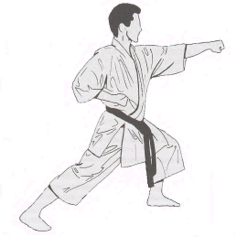 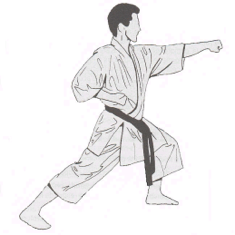 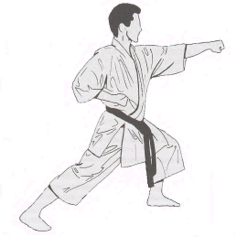 Licence FFKDA (obligatoire) : 37 € (incluse)Lieux d’entraînement :Gymnase Lionel Terray : 164 avenue du Président Kennedy - 92160 ANTONYDojo : complexe sportif Eric Tabarly, rue de l'Annapurna - 92160 ANTONYPour nous contacter : Tél : 06 81 88 83 69 – 06.59.06.77.02 – 06.77.12.33.14Site internet :   www.karateclubantony.comPage Facebook du club : Karaté Club AntonyPascal POLETTI –5ème Dan - Directeur TechniqueDiplômé d’Etat (DEJEPS, BEES 1er degré)Entraîneur Karaté Shotokan Traditionnel, Karaté contact, Karaté Full Contact, combats inter -disciplinesArbitre National : karaté traditionnel et karaté contact,Responsable de l’arbitrage des Hauts de Seine 
Karaté Contact, Karaté Full Contact, Inter-Disciplines  Kevin LE MENTEC – Professeur4éme Dan Diplômé d’Etat (DEJEPS, BEES 1er 	degré)Préparateur PhysiqueSylvie LE MENTEC – Professeur2éme DanDiplôme d’Assistant FédéralCotisation 2023/2024 :	Ado/Adultes Antoniens      290€ / non Antoniens 310€             Karaté contact Antoniens   290€ / non Antoniens 310€              Enfants 6 à 11 ans Antoniens 260€ / non Antoniens 280€   	  Remise de -10% sur la 3ème adhésion d’une même famille
 	 Inscriptions :Du 2 au 16 septembre aux horaires et lieux des entraînements) Lors du Forum des Associations d’Antony le dimanche 3 septembre de 13h à 17h30 au Centre André Malraux / Antony. 
     REPRISE DES ENTRAINEMENTS :  mardi 19 septembre MARDIJEUDISAMEDIENFANTS (ceinture blanche à jaune/orange)-18H / 19H
Lionel Terray 18H / 19H
Dojo (Tabarly)ENFANTS (ceinture orange à marron) -18H / 19H
Lionel Terray19H / 20HDojo (Tabarly)KATA COMPETITION (sur sélection) 19h / 20h Dojo (Tabarly)--ADOS / ADULTESCombat19H / 20HLionel Terray-ADOS / ADULTESTraditionnel20H / 21H30Dojo (Tabarly)18H/19H30Lionel TerrayCEINTURES NOIRES21H / 22HDojo Tabarly